                             Table: 2 Distribution of species among different families                               Table: 3 Analysis of the data based on habit Fig:1 Histogram showing the percentage of parts usedFig: 2 Pie diagram showing the mode of action of ethnomedicinal plants  Plate -1Snapshots of some surveyed plant speciesAbrus precatorius L                           Borreria ocymoides, Dc. 	       Capparis sepiaria, L.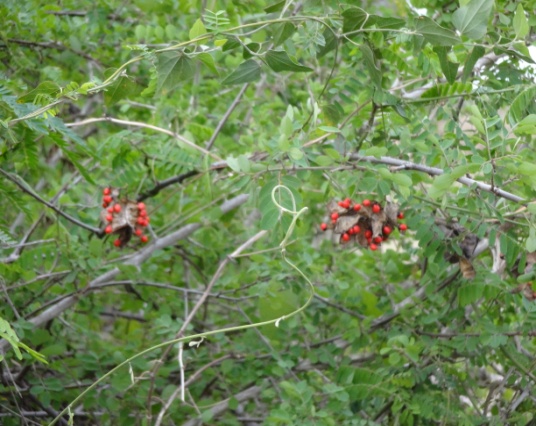 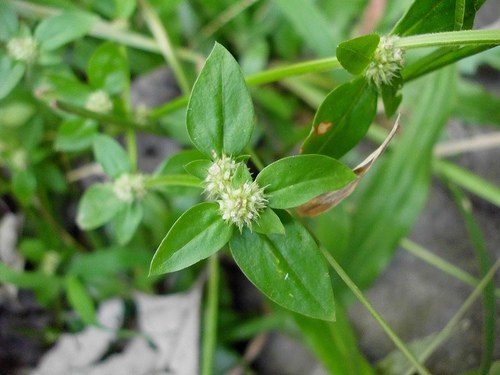 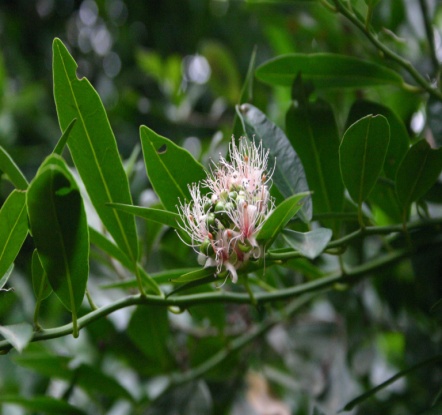       Erythroxylon monogynum, Roxb.       Ficus microcarpa, Wight                 Ludwigia abyssinica, A. Rich.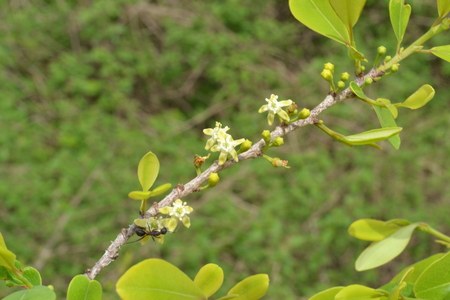 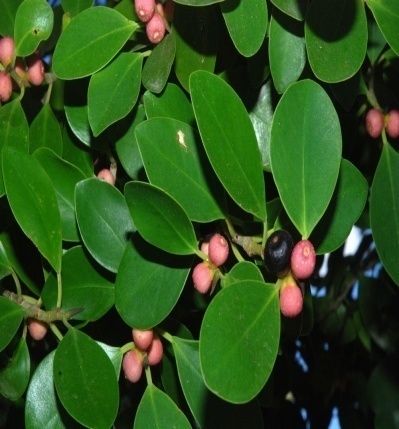 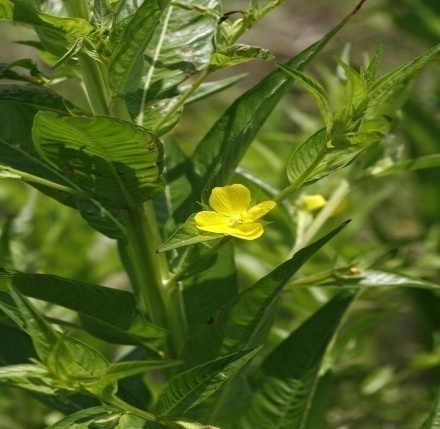      Physalis minima, L.                     Sapthodea campanulata, P. Beauv.              Viscum articulatum, Burm.                            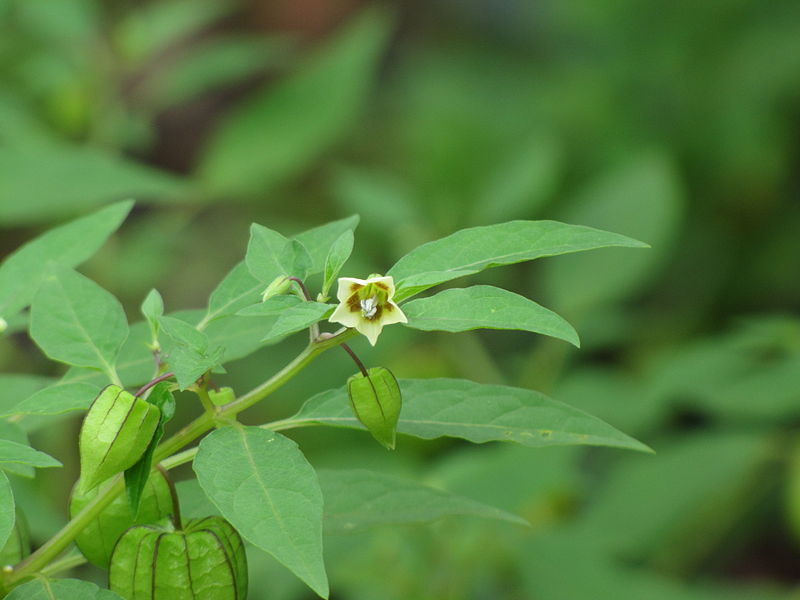 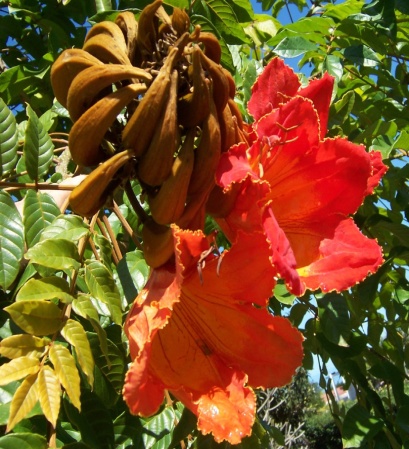 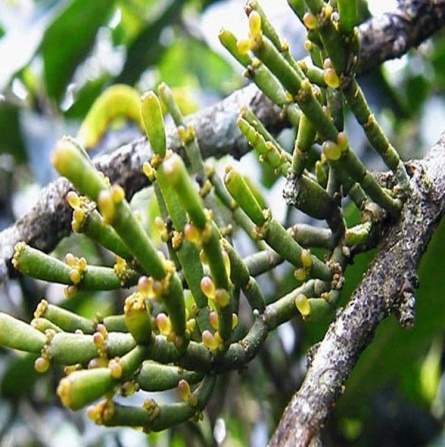 S. NoFamily NameNo. of SpeciesPercentage (%)Total No. of species1.Acanthaceae33.57%852.Aizoceae22.35%853.Anacardiaceae22.35%854.Apocynaceae11.17%855.Asclepiadaceae11.17%856.Arecaceae11.17%857.Asteraceae11.17%858.Bignoniaceae11.17%859.Boraginaceae11.17%8510.Cactaceae22.35%8511.Caesalpiniaceae11.17%8512.Capparidaceae22.35%8513.Cheilanthaceae11.17%8514.Cucurbitaceae11.17%8515.Cyperaceae11.17%8516.Ebenaceae22.35%8517.Erythroxylaceae11.17%8518.Euphorbiaceae78.23%8519.Fabaceae78.23%8520.Lamiaceae22.35%8521.Loganiaceae11.17%8522.Loranthaceae22.35%8523.Malvaceae11.17%8524.Menispermaceae11.17%8525.Meliaceae11.17%8526.Mimosaceae55.88%8527.Moraceae33.57%8528.Oleaceae22.35%8529.Onagraceae22.35%8530.Opiliaceae11.17%8531.Passifloraceae11.17%8532.Pedaliaceae11.17%8533.Plumbaginaceae11.17%8534.Poaceae22.35%8535.Proteaceae11.17%8536.Rhamnaceae11.17%8537.Rosaceae11.17%8538.Rubiaceae33.57%8539.Rutaceae33.57%8540.Salvadoraceae11.17%8541.Santalaceae11.17%8542.Sapindaceae11.17%8543.Scorphulariaceae11.17%8544.Tiliaceae11.17%8545.Ulmaceae11.17%8546.Verbenaceae22.35%85S. NoHabitNumber of speciesPercentage (%)Total no. of species1.Tree3338.82%852.Herb1720%853.Shrub3035.29%854.Climber44.70%855.Epiphytes11.17%85